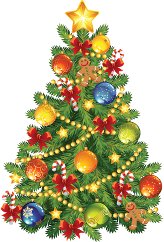 На свете так бывает…*И. ТокмаковаНа свете так бывает,
Что только раз в году
На елке зажигают
Прекрасную звезду.
Звезда горит, не тает,
Блестит прекрасный лед.
И сразу наступает
Счастливый Новый год!Тихо ель качается…И. ТокмаковаТихо ель качается.
Старый год кончается.
Хорошо в лесу зимой,
Лес украшен бахромой,
Звонкий снег искрится,
Иней серебрится.
Тихо ель качается.
Старый год кончается.
Смех, веселье, игры, шутки,
Песни, радость, пляски!
Хорошо нам всем живется
В новогодней сказке!К детям елочка пришла…*А. БартоК детям елочка пришла,
Снег на ветках принесла.
Нужно елочку согреть,
Платье новое надеть.
Ярко звездочки блестят,
Ярко лампочки горят,
Бусы разные висят —
Замечательный наряд!Музыканты, поскорей
Заиграйте веселей!
Станем дружно в хоровод,
Здравствуй, здравствуй, Новый год!Дед Мороз*3. АлександроваШел по лесу Дед Мороз
Мимо кленов и берез,
Мимо просек, мимо пней,
Шел по лесу восемь дней.Он по бору проходил —
Елки в бусы нарядил.
В эту ночь под Новый год
Он ребятам их снесет.На полянках тишина,
Светит желтая луна.
Все деревья в серебре,
Зайцы пляшут на горе,
На пруду сверкает лед,
Наступает Новый год.Дело было в январе…*А. БартоДело было в январе,
Стояла елка на горе,
А возле этой елки
Бродили злые волки.Вот как-то раз
Ночной порой,
Когда в лесу так тихо,
Встречают волка под горой
Зайчата и зайчиха.Кому охота в Новый год
Попасться в лапы волку!
Зайчата бросились вперед
И прыгнули на елку.Они прижали ушки,
Повисли, как игрушки.
Десять маленьких зайчат
Висят на елке и молчат —
Обманули волка.Дело было в январе, —
Думал он, что на горе
Украшенная елка.ХудожникА. МельниковХудожник картину
Всю ночь рисовал,
Трудился на совесть,
Покоя не знал.
И вот на окошках
Уже забелели
Высокие сосны,
Пушистые ели.
Потом мы увидели
Там небосвод,
Где звезды веселый
Вели хоровод,
Снежинки порхали
Одна за другой —
Так окна мороз
Разукрасил зимой.***Белый снег, пушистый
В воздухе кружится
И на землю тихо
Падает, ложится.Снежок порхает, кружится,
На улице бело.
И превратились лужицы
В холодное стекло.В золотых огнях и бусах 
Наша елочка стоит, 
Дети смотрят и смеются: 
«Ярче, елочка, гори!» *** 
Как у нашей ёлочки 
Зелены иголочки, 
Украшенья - шарики, 
Звёздочки, фонарики. 

*** 
Наша елка велика, 
Наша елка высока. 
Выше папы, выше мамы - 
Достает до потолка *** 
Посмотри в дверную щелку - 
Ты увидишь нашу елку. 
Наша елка высока, 
Достает до потолка. 
А на ней висят игрушки - 
От подставки до макушки. *** 
С мамой ёлку нарядили, 
И фонарики включили. 
Будет ёлочка моя 
Самая красивая! 

*** 
Елка празднично стоит, 
У нее нарядный вид. 
Вся украшена она 
Снизу до макушки. 
Дарит чудная звезда 
Яркий свет игрушкам! 


Дети водят хоровод, 
Хлопают в ладоши. 
Здравствуй, здравствуй. 
Новый год! Ты такой хороший! 

*** 
У Снегурочки-малышки 
Есть друзья: ежи, зайчишки, 
Белки, мишки и лисички, 
Желтогрудые синички… *** 
Дед Мороз из зимней сказки 
Вёз на праздник к нам салазки, 
На салазках тех - игрушки: 
Куклы, мячики, хлопушки… *** 
Что такое Новый год? 
Это дружный хоровод, 
Это смех ребят веселых 
Возле всех нарядных елок. 
У нас сегодня весело,
Позвали мы гостей.
Игрушки мы развесили
На ёлочке своей.


Дед Мороз прислал нам елку,
Огоньки на ней зажег.
И блестят на ней иголки,
А на веточках - снежок!


Елка наряжается-
Праздник приближается.
Новый год у ворот,
Ребятишек елка ждет.
Посмотри
В дверную щелку-
Ты увидишь
Нашу елку.
Наша елка
Высока,
Достает
До потолка.
А на ней
Висят игрушки-
От подставки
До макушки.
По сугробам напрямик,
Шел веселый снеговик.
А в руках его была
Не корзина, не метла,
Не плитка шоколадная,
А елочка нарядная!
Ах, какой хороший,
Добрый Дед Мороз!
Ёлку нам на праздник
Из лесу принёс.
Огоньки сверкают,
Красный, голубой-
Хорошо нам, ёлка,
Весело с тобой!            *  *  * Дети водят хоровод,
Хлопают в ладоши.
Здравствуй, здравствуй Новый год,
Ты такой хороший. Что за чудо, чудо-ёлка
Все зелёные иголки,
В бусинках и шариках,
В жёлтеньких фонариках!!! *  *  * Зеленая, пушистая
В шубейке снеговой,
Пришла на праздник елочка
Морозною зимой! 